Formulario de propuesta de la 
Junta Asesora de Participación Comunitaria 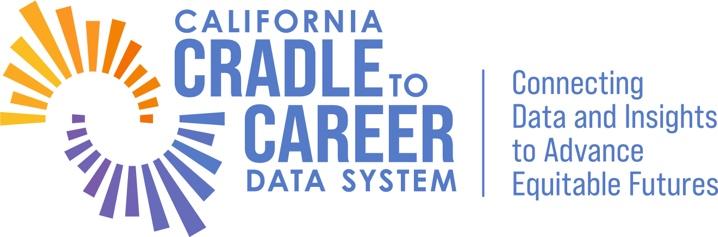 Instrucciones: De acuerdo con la sección “Expectativas y responsabilidades de los miembros” del Manual de Gobernanza, los miembros de la Junta Asesora de Participación Comunitaria pueden presentar un formulario de propuesta, que debe enviarse a la oficina un mes antes de la reunión de otoño de la Junta Asesora, para abordar las brechas significativas con respecto a los ciclos de comentarios con usuarios de datos, la toma de decisiones basada en evidencia y la capacidad analítica, y el acceso equitativo a la información procesable. Estas propuestas proporcionan recomendaciones específicas para modificar el marco de participación comunitaria. Tenga en cuenta que se puede presentar solo una propuesta por formulario. Nombre: Título de la propuesta: (no más de 50 caracteres)Naturaleza de la propuesta: Ciclos de comentarios con usuarios de datosToma de decisiones basada en la evidencia y capacidad analítica Acceso equitativo a información procesable ¿Qué medidas se deben tomar para abordar el problema?¿Quién podría beneficiarse de esta medida?¿Quién implementaría esta medida? ¿Cómo se relaciona la medida con la misión y la visión de C2C? 